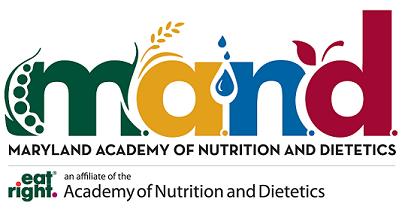 Maryland Academy of Nutrition and DieteticsSpeaker’s Bureau Application FormPlease fill out completely and e-mail to Cathy Ferraro at momworkout@yahoo.netName of Organization:Address:Parking facilities:Title of Topic(s):Number of sessions:Duration of session (hours):Dates and time of sessions:A brief paragraph of your company:Type of audience (children, adults, seniors, special group with a particular disease, etc) : Compensation/honorarium provided:Any other details: